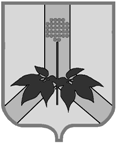 УПРАВЛЕНИЕ ФИНАНСОВ АДМИНИСТРАЦИИ ДАЛЬНЕРЕЧЕНСКОГО МУНИЦИПАЛЬНОГО РАЙОНАП Р И К А З22 ноября 2020 г.                                    г. Дальнереченск	                      № 66/1Об утверждении перечня налоговых льгот (налоговых расходов) Веденкинского сельского поселения Дальнереченского муниципального района по местным налогам, установленных муниципальным комитетом Веденкинского сельского поселения Дальнереченского муниципального района в пределах полномочий, отнесенных законодательством Российской Федерации о налогах и сборах к ведению органов местного самоуправления Российской Федерации на 2021 годНа основании постановления  от 30.12.2019 г. №76 «Об утверждении Порядка оценки эффективности налоговых льгот (налоговых расходов) по местным налогам, установленных решениями муниципального комитета Веденкинского сельского поселения Дальнереченского муниципального района в пределах полномочий, отнесенных законодательством Российской Федерации о налогах и сборах к ведению органов местного самоуправления Российской Федерации, и Порядка формирования и утверждения перечня налоговых льгот (налоговых расходов) Веденкинского сельского поселения по местным налогам, установленных решениями муниципального комитета Веденкинского сельского поселения Дальнереченского муниципального района в пределах полномочий, отнесенных законодательством Российской Федерации о налогах и сборах к ведению органов местного самоуправления Российской Федерации», Положения об управлении финансов администрации Дальнереченского муниципального района, утвержденного решением Думы Дальнереченского муниципального района от 28.05.2009 г. № 199 и Соглашения №1 от 09.01.2020г между администрацией Веденкинского сельского поселения и администрацией Дальнереченского муниципального района о передаче части полномочий по решению вопросов местного значения в части составления проекта бюджета, исполнения бюджета Веденкинского сельского поселения, осуществление контроля за его исполнениемПРИКАЗЫВАЮ:Утвердить Перечень налоговых льгот (налоговых расходов) Веденкинского сельского поселения Дальнереченского муниципального района, установленных муниципальным комитетом Веденкинского сельского поселения Дальнереченского муниципального района в пределах полномочий, отнесенных законодательством Российской Федерации о налогах и сборах к ведению органов местного самоуправления Российской Федерации.Администрации Веденкинского сельского поселения разместить настоящий приказ на официальном сайте администрации Веденкинского сельского поселения.Настоящий приказ вступает в силу с 1 января 2021 года.Контроль за исполнением настоящего приказа оставляю за собой.Начальник управления финансов                                                        Г.В. ДроноваПриложение к приказуУправления финансов администрацииДальнереченского муниципального районаот 22.11.2020 г. № 66/1ПЕРЕЧЕНЬналоговых льгот (налоговых расходов) на 2021 год№п/пНаименованиемуниципальнойпрограммыРеквизитыНПА,устанавливающегольготуРеквизитыНПА,устанавливающегольготуНаименованиеналога(платежа)ПлательщикВид льготыУровень льготируемой налоговой ставки (в процентных пунктах)УсловиепредоставленияНачало действия льготыСрок действияЦелевая категорияНалоговой льготыКод вида экономической деятельности (по ОКВЭД), к которому относится налоговая льгота (налоговый расход)Категории налогоплательщиков, которым предоставлена льготаПринадлежность налоговой льготы (налогового расхода) к группе полномочий в соответствии с Методикой распределения дотаций на выравнивание бюджетной обеспеченности субъектов Российской Федерации1НепрограммнаяРешение муниципального комитета Веденкинского сельского поселения Дальнереченского муниципального района от 15.11.2019г. №143 «О земельном налоге на территории Веденкинского сельского Дальнереченского муниципального района»Решение муниципального комитета Веденкинского сельского поселения Дальнереченского муниципального района от 15.11.2019г. №143 «О земельном налоге на территории Веденкинского сельского Дальнереченского муниципального района»Земельный налогФизические лицаОсвобождение от уплаты налоговПолное освобождениеМногодетные семьи в соответствии с документом, подтверждающим статус многодетной семьи01.01.2020 г.31.12.2024г.Социальная поддержкаМногодетные семьи в соответствии с документом, подтверждающим статус многодетной семьи2НепрограммнаяРешение муниципального комитета Веденкинского сельского поселения Дальнереченского муниципального района от 15.11.2019г. №143 «О земельном налоге на территории Веденкинского сельского Дальнереченского муниципального района»Земельный налогЗемельный налогЮридические лицаПониженная ставка0,5%Земельные участки, отнесенные к землям предназначенных для размещения административных и офисных зданий, учреждений образования, социального обеспечения и здравоохранения, науки, физической01.01.2021г31.12.2021г.ФинансоваяАдминистративные здания администрации Рождественского сельского поселения, учреждения образования, науки, физической культуры и спорта, культуры, искусства, религии3Муниципальная программа «Развитие предпринимательства в Дальнереченском муниципальном районе на 2020-2024 годы»Решение муниципального комитета Веденкинского сельского поселения Дальнереченского муниципального района от 15.11.2019г. №144 «Об установлении налога на имущество физических лиц на территории Веденкинского сельского Дальнереченского муниципального района»Решение муниципального комитета Веденкинского сельского поселения Дальнереченского муниципального района от 15.11.2019г. №144 «Об установлении налога на имущество физических лиц на территории Веденкинского сельского Дальнереченского муниципального района»Налог на имущество физических лицЮридические лица, индивидуальные предпринимателиПониженная ставка0,5Исчисление налоговой базы от кадастровой стоимости01.01.2020г.31.12.2024гСтимулирующая52Объекты налогообложения включенные в Перечень Офисных/торговых объектов (с учетом действующей редакции Перечня, утвержденной распоряжением депратамента земельных и имущественных отношений Приморского края Торговля